Publicado en Barcelona el 20/09/2021 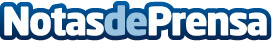 La startup ROOM2030 integra soluciones de Schneider Electric en su habitación eco-inteligente y modularROOM2030 mostrará un innovador prototipo de sus habitaciones tecnológicas, sostenibles y modulables en la feria REBUILD, del 21 al 23 de septiembre en Madrid, integrando soluciones domóticas de Schneider ElectricDatos de contacto:Noelia Iglesias935228612Nota de prensa publicada en: https://www.notasdeprensa.es/la-startup-room2030-integra-soluciones-de Categorias: Internacional Ecología E-Commerce Innovación Tecnológica Construcción y Materiales http://www.notasdeprensa.es